©Karin Hirsch-Gerdes & Birgit Pammé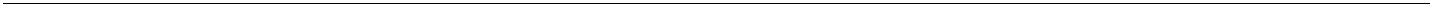 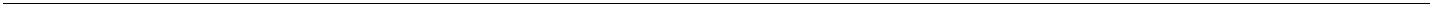 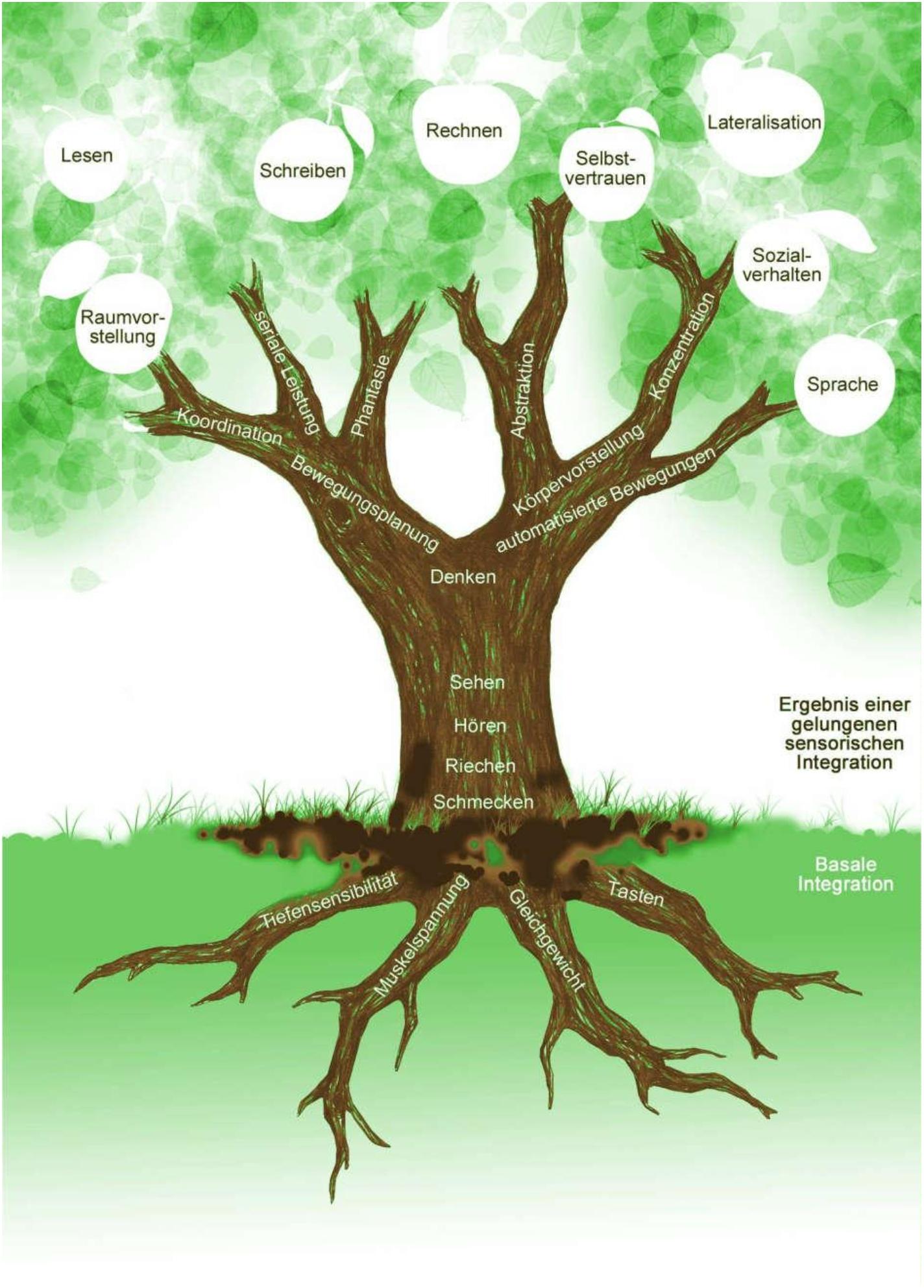 